V minulé hodině, jste si přečetli a zapsali látku o listech. A já mám dvě otázky:1.Která rostlina má největší listy? (unesou i miminko)2.Dokážeš vysvětlit, v čem se liší list pýru a buku? (podívej se na obrázky a zaměř se na žilnatinu). Odpovědi napiš do sešitu i s otázkou. Odpovědi pošlete i na můj e-mail, do předmětu napište Př6 a vaše příjmení)Nová látkaKVĚTPřečti v učebnici str. 21Zápis:- hl. funkce – pohlavní rozmnožování Nakresli obrázek: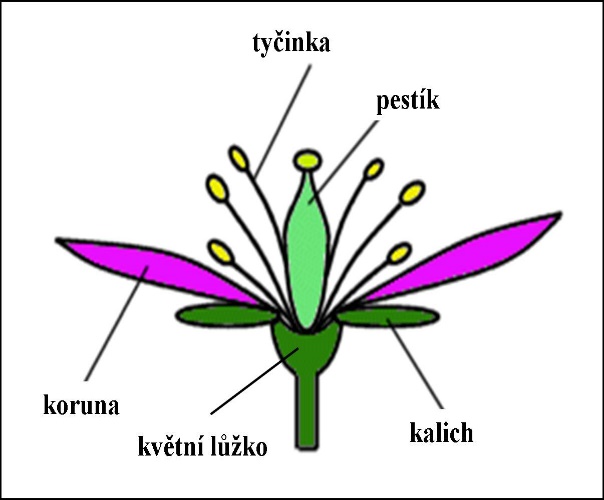 - květní lístky :a) nerozlišené – okvětí – okvětní lístky si jsou  podobné tvarem i barvou  - tulipán                         b) rozlišené           kalich – naspodu květu -  nejčastěji zelené                                                       koruna – barevné  (růže, jabloň)Pohlavní orgány:Samčí – tyčinky – skládají se z prašníku a nitky, v prašníku jsou pylová zrnaSamičí – pestík -  má tři části – bliznu, čnělku a semeník, ve kterém jsou ukryta vajíčkaNakresli obrázky ze str. 21 – pestík a tyčinku